Горнолыжный курорт Ай-ПетриНовички и не очень продвинутые лыжники!
О СЕЗОНЕ КАТАНИЯ НА ГОРНОЛЫЖНЫХ ТРАССАХ АЙ-ПЕТРИ !!!Выезд на катание на горнолыжных трассах Ай-Петри осуществляется из отеля каждое утро с понедельника по пятницу (за исключением непогоды). Для этого Вам накануне вечером необходимо записаться у менеджера на рецепции, примерить и выбрать ботинки, а уже на Ай-Петри подобрать лыжи и палки; для новичков и не очень продвинутых лыжников отельный лыжный инструктор проведет групповое обучение непосредственно на горнолыжном склоне – ВСЕ ЭТО ВКЛЮЧЕНО В СТОИМОСТЬ недельного тура. Платить нужно только за услуги подъемника - от 250 руб за день. Кататься мы будем на одном из семи спусков - в зависимости от того, где в этот день будут лучшие условия.Поездка на Ай-Петри это целое приключение от туркомплекса "ЯЛТА - КРУГЛЫЙ ГОД"! Помимо катания на лыжах Вас ждет еще масса удовольствий: красивейшая дорога на Ай-Петри; захватывающие виды Южного Берега, Ялты и Мисхора со смотровой площадки (1200м); красота зимней природы, сравнимая с описаниями А.С. Пушкиным в своих произведениях; море чистейшего снега; катание на санках; незабываемый фирменный пикник на природе. За дополнительную плату можно покататься на снегоходах и квадроциклах.План освоения техники спуска на горных лыжах для новичков в туркомплексе ЯЛТА КРУГЛЫЙ ГОД:1. Подбор снаряжения:- Выбор и примерка ботинок;
- Подбор лыжных палок;
- Подбор лыж и регулировка креплений.2. Упражнения на ровной местности:- Пристегивание и отстегивание лыж;
- Разворот на 360 градусов (стоя на месте);
- Правильная стойка и перенос центра тяжести тела;
- Перенос давления на внешний и внутренний кант лыж;
- Движение по равнине.3. На пологом склоне:- Подъем по склону «елочкой» и «ступеньками»;
- Подъем на ноги после падения с пристегнутыми лыжами на склоне (имитация);
- Переход к движению из положения перпендикулярного направлению спуска;
- Движение прямо, без торможения, на небольшой скорости для удержания равновесия на неровностях и сохранения правильной стойки.4. Более крутой склон:- Движение прямо с торможением и остановкой «плугом» (давление на внутренний кант лыж);
- Обработка поворотов из положения «плуг»;
- Обучение поворотам с переносом центра тяжести тела и давления на канты лыж;
- Техника падений;5. Работа с бугельным подъемником.Плато горы Ай-Петри – самая снежная точка Крыма. Устойчивый снежный покров держится с середины декабря до марта, а иногда и до середины апреля (в среднем 89 дней в году), а толщина снежного покрова достигает метра.Для любителей активного отдыха здесь зимой развлечений гораздо больше, чем летом. Заснеженные горы привлекают сюда туристов по многим причинам. На Ай-Петри зимой катаются на лыжах, санках, сноубордах и снегоходах, буксируют на лыжах или «таблетках» за снегоходами, катают на лошадях.Специалисты лыжного спорта выделяют ряд преимуществ катания на Ай-Петри:- низкие цены на подъемники;
- канатная дорога из Мисхора на вершину Ай-Петри;
- соседство с курортной столицей – Ялтой, где полно развлечений в любое время года;
- совмещение катания с посещением достопримечательностей Крыма;
- оздоровительный эффект черноморского климата;
- всегда на 8-10 градусов более высокая температура Южнобережья.Мы рекомендуем приезжать в Ялту новичкам и не очень продвинутым лыжникам, которых мы поставим на лыжи или подучим с помощью наших отельных инструкторов. Все необходимые для лыжного курорта принадлежности на Ай-Петри есть! Есть семь лыжных трасс, длинна самой сложной из них — 1020 метров. Эта цифра, которая уже заинтересует профессионального лыжника. Есть и прокаты, в которых новички и любители могут найти для себя всё необходимое, и многочисленные кафешки с татарской кухней. Есть и инструкторы, которые помогают, рассказывают и обучают, есть и медпункт.Ну, а для туристов туркомплекса ЯЛТА КРУГЛЫЙ ГОД в любой день в стоимость недельного тура уже ВКЛЮЧЕНО: - доставка на микроавтобусе на горнолыжный курорт «АЙ-ПЕТРИ» (20 км);
 - лыжное снаряжение (лыжи, ботинки, палки);
 - групповое обучение новичков катанию на лыжах;СПИСОК ГОРНОЛЫЖНЫХ ТРАСС И ИХ ДЛИНА:6 трасс протяженностью от 120 до 1030 м, перепад высот - от 20 до 170 м:
1. "Лягушатник" - протяженность 120 м, расположена при въезде на плато возле метеостанции;
2. "Кичкинэ" - протяженность 320 м, расположена в 1,2 км от метеостанции по Бахчисарайскому шоссе, поворот направо, еще 300 м по дороге до приюта;
3. "Лаборатория" - протяженность 340 м, добраться можно только на снегоходе;
4. "26-й километр" - протяженность 600 м, расположена в 5-ти км от метеостанции по Бахчисарайскому шоссе;
5. "27-й километр" - протяженность 1300 м при перепаде 170 м, расположена в 6-ти км от метеостанции по Бахчисарайскому шоссе;
6. "Сноупарк 25-й километр" - протяженность 150 м, расположена в 4-х км от метеостанции.
Подъемники - бугельные с крючками, бэби-лифт на учебном склоне - "Лягушатнике".До горнолыжного курорта мы будем добираться одним из двух способов:
1. Микроавтобусом или автомобилем от Ялты - 20 км, но дорога иногда бывает закрыта и тогда мы будем пользоваться вторым способом.
2. По канатной дороге "Мисхор - Ай-Петри"
Время работы зимой:
- с 10.00 до 14.00 - подъем
- с 10.00 до 15.00 - спуск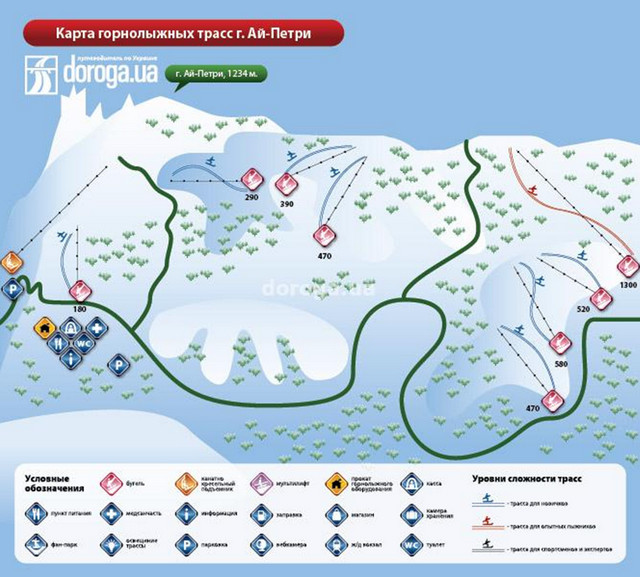 